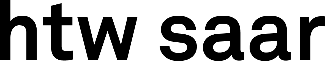 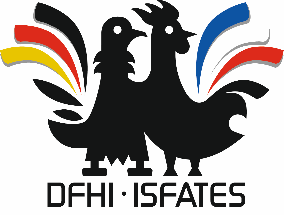 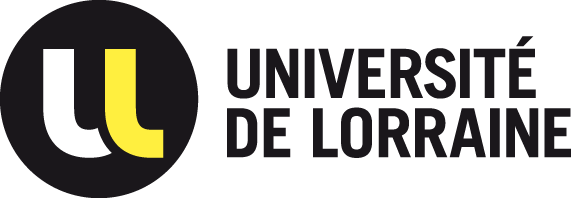 Dossier de candidature 2019/2020Master 1 Franco- AllemandDossier Spécifique pour Le Master Management SciencesNOM : 					Prénom :Vous pouvez faire plusieurs choix en utilisant des numéros à mettre dans les cases, le choix prioritaire étant 1, etc. Attention, si vous avez plusieurs choix, soyez précis sur les raisons qui vous amènent à avoir ces différents projets dans la lettre d’accompagnement. Trois choix maximums sont autorisés.Vous pouvez hésiter entre différents projets professionnels (par exemple audit externe ou gestion de projet), mais il est important d’avoir réfléchi à votre avenir, et pris les renseignements adéquats. Cela se traduit naturellement dans la lettre d’accompagnement. Finance-contrôle-comptabilitéContrôle de gestion et audit organisationnel (et comptabilité)Finance internationale (banque, marchés, entreprises)Marketing, VenteMarketing et développement des produitsMarketing digital Marketing hôtelierAutres filièresManagement de la chaîne logistique (et supply-chain)Management de projetManagement de la qualitéRessources Humaines (*)Management des patrimoines immobiliers (**)Entrepreneuriat (**)(*) L’année de Master sera réalisée à Metz ou à Nancy. Les autres spécialités sont à Metz. (**) Spécialité devant être accompagnée d’un projet : vous serez contacté avec des questions spécifiques sur votre projet.Dernier établissement fréquenté (école, université, etc.) :Pièces à joindrePour tous les candidats :1      Lettre personnelle de motivation2      Curriculum vitæ complet3      Relevé des notes des 3 années de licence, à l’exception éventuelle du derniersemestre, à nous faire parvenir le plus rapidement possiblePour les candidats non issus de la licence DFHI-ISFATES:4     Copie des derniers diplômes5     Fiche d’appréciation (compétences, motivation…), complétée par le responsable de la formation  et/ou le professeur d’allemand, le cas échéant une lettre de recommandation d’un professeur ou d’un professionnel (stage)Pour les candidats issus du DFHI-ISFATES :Faire clairement figurer sur le curriculum vitæ une section « recommandation » indiquant les coordonnées (téléphone, email) des personnes (professeurs, professionnels) qui seraient prêtes à vous recommander. Si vous n’êtes pas entré dès le L1 au DFHI-ISFATES, faites figurer les diplômes et notes complémentaires.Comment avez-vous connu l’ISFATES Internet    Facebook    Salon ou forum de formation si oui le(s)quel(s) : ………………….. Intervention dans votre établissement    Professeur d’allemand    CIO     Famille/amis  Article dans la presse	        Autres : préciser ……………………………………………………..Réponses multiples possibles,  dans ce cas, veuillez préciser quelle a été votre première source d’information :…………………………………………………………………………………………………..MERCI POUR VOS REPONSES QUI NOUS SONT PRECIEUSES …………………………………………………………………………………………………………… Veuillez confirmer, ci-dessous, l’adresse mail  à laquelle nous vous ferons parvenir la décision de la commission d’admission.  : Adresse mail :… …………………………………………………………………………………………………………Déclaration sur l'honneurJe soussigné(e), ………………………………………………………………………, déclare sur l'honneur l'exactitude des informations communiquées.Signature du candidatETAT CIVILETAT CIVILETAT CIVILETAT CIVILNom patronymique: Prénom:Nationalité:N° Sécurité Sociale:Né(e) le:Lieu de naissance:Pays de naissance:Adresse du candidat:@:SCOLARITESérie/intituléMentionEtablissementAnnée d’obtentionBaccalauréat ou équivalentLicence 1ère année ou équivalent Licence 2ème année ou équivalent Licence 3ème année ou équivalentLangue vivante 1: Langue vivante 2:Académie :Année :Diplôme en cours de préparation :Diplôme en cours de préparation :A,Le 